2019 Ekim- To Have or Not To Have: A Career in ELT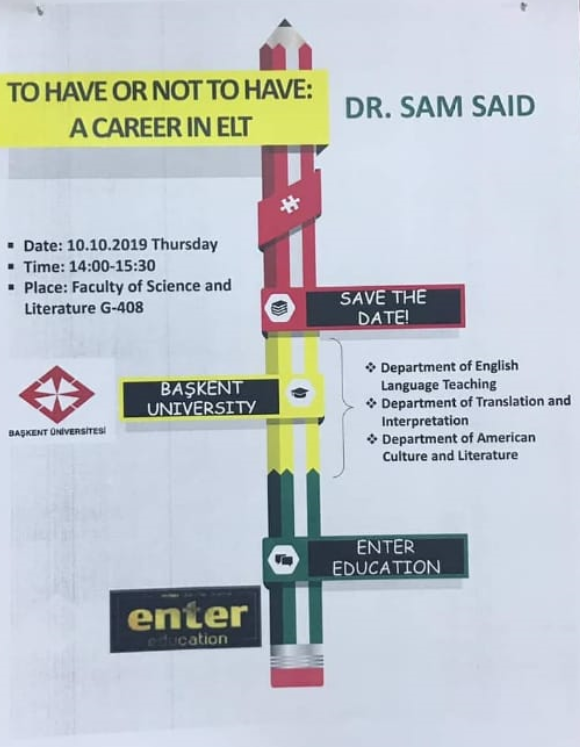 